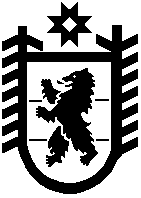 Республика КарелияKarjalan Tazavaldu Администрация Пряжинского национального муниципального районаPriäžän kanzallizen piirin hallindoПОСТАНОВЛЕНИЕ «16» июня 2022 года                                                                            № 297 пгт ПряжаPriäžän kyläВ соответствии с Законом Республики Карелия от 26 декабря 2005 года № 950-ЗРК «О наделении органов местного самоуправления муниципальных районов и городских округов государственными полномочиями Республики Карелия по регулированию цен (тарифов) на отдельные виды продукции, товаров и услуг», приказом Государственного комитета Республики Карелия по ценам и тарифам от 28 марта 2011 года № 44 «Об утверждении Порядка ведения реестра объектов регулирования при осуществлении органами местного самоуправления муниципальных районов и городских округов Республики Карелия государственных полномочий по регулированию цен (тарифов) на отдельные виды продукции, товаров и услуг» администрация Пряжинского национального муниципального района Республики КарелияПОСТАНОВЛЯЕТ:1. Дополнить раздел 1 приложения к постановлению администрации Пряжинского национального муниципального района от 11 мая 2022 года № 243 графой следующего содержания:2.  Опубликовать настоящее постановление в районной газете «Наша жизнь - Мейян Элайгу» и обнародовать в установленном законодательством порядке.Глава администрации							         О.М. ГаврошО внесении дополнения в постановление администрации Пряжинского национального муниципального района от 11 мая 2022 года № 243 1.20ООО «Компонент-Про»Пряжинский национальный муниципальный район в т.ч.,Святозерское, Матросское ВедлозерскоеЭссойльскоеЧалнинскоеКрошнозерскоесельские поселения; Пряжинское городскоепоселениеул. Коммунальная, д. 9А, пом. 4г. Петрозаводск, 185035тел. (8142)76-16-8810001001001001001001004001250,00125,00125,00125,00125,00125,00125,00500,00116.06.2022